                                  2019-2020 NMDMHA Volunteer Bond Policy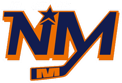 Player 1 Name: ___________________________Player 2 Name: ___________________________ Player 3 Name: ___________________________ Player 4 Name:  __________________________To encourage all Association members to become actively involved in the operation and success of the Association. Many of our Association members are unaware of just how much volunteer work and fundraising is necessary to operate and administer a quality hockey program. The Volunteer Bond Program has been introduced in 2019/2020 season to encourage Association members to step forward and help. The time commitment is not unreasonable and the help is beneficial and appreciated. Participation in the Volunteer Program is a mandatory component of registration with the Association and in any way, does not exclude families from volunteering with their player’s team. The value of the bond is $300.00, per family and a minimum of 5 credits Association Approved volunteer work is necessary to fulfill each family’s Bond obligations per season. Additional to the Bond credits, each player will be responsible to participate in the selling of the fundraiser product for the 2019-2020 season. Each family must submit this Agreement and 1 cheque in the amount of $300.00 post-dated April 30, 2020, (cheque submitted at time of registration). Families choosing to opt out of the Bond Program may check the appropriate box below and submit this form by no later than October 31, 2019. It is the responsibility of each family to ensure they meet the Bond Program Commitment and report their credits. I have read and fully understand that I am required to volunteer a minimum of 5 credits (for the upcoming 2019/2020 season. I understand that I must also sell the fundraising product for this season (based on each player). I understand that it is my responsibility to book, work, and report my hours. My $300.00 post-dated cheque dated April 30, 2020, submitted at the time of registration, will be cashed on April 30th if I have not made any arrangements to fulfill my Bond requirements. (*Note: If you have not yet submitted a Bond cheque, please attach your Bond cheque with this agreement) I choose to opt-out of the Volunteer Program and my cheque is to be cashed immediately in the amount of $300.00 Parent or Guardian Name: (Print) ________________________________________________Date: __________________________________________________________________________
Signature: _________________________________________________________________